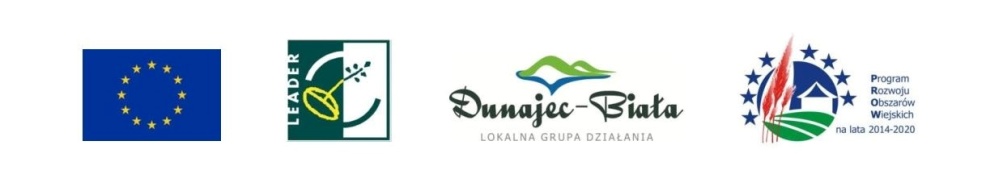 Europejski Fundusz Rolny na rzecz Rozwoju Obszarów Wiejskich: Europa inwestująca w obszary wiejskie”* jeśli dotyczy………………………………………..…………                                                                    ………………....…………………………………………………………………Miejscowość, data (dd-mm-rrrr)                                                                                             Podpis grantobiorcy/osób upoważnionych do jego reprezentacji/pełnomocnika
 ………………………………………..…………                                                                               …………………....…………………………………………………….Miejscowość, data (dd-mm-rrrr)                                                                                              Podpis grantobiorcy/osób upoważnionych do jego reprezentacji/pełnomocnika

……………………………………….. 								           ……………………………………………………………………………………Miejscowość, data (dd-mm-rrrr)                                                                                                                 Podpis grantobiorcy/osób upoważnionych do jego reprezentacji/pełnomocnika
………………………………………..…………                                                                                       ………………....……………………………………………………….Miejscowość, data (dd-mm-rrrr)                                                                                                                Podpis grantobiorcy/osób upoważnionych do jego reprezentacji/pełnomocnika
WNIOSEK O ROZLICZENIE GRANTUw ramach poddziałania „Wsparcie na wdrażanie operacji w ramach strategii rozwoju lokalnego kierowanego przez społeczność”objętego PROW 2014-2020 w ramach projektu grantowegoWNIOSEK O ROZLICZENIE GRANTUw ramach poddziałania „Wsparcie na wdrażanie operacji w ramach strategii rozwoju lokalnego kierowanego przez społeczność”objętego PROW 2014-2020 w ramach projektu grantowegoPotwierdzenie przyjęcia wniosku:(pieczęć LGD) -  - data złożenia i podpis(wypełnia LGD)Numer naboru:Potwierdzenie przyjęcia wniosku:(pieczęć LGD) -  - data złożenia i podpis(wypełnia LGD)Nr wniosku / znak sprawy:Potwierdzenie przyjęcia wniosku:(pieczęć LGD) -  - data złożenia i podpis(wypełnia LGD)Termin naboru:Potwierdzenie przyjęcia wniosku:(pieczęć LGD) -  - data złożenia i podpis(wypełnia LGD)RODZAJ PŁATNOŚCIRODZAJ PŁATNOŚCIRODZAJ PŁATNOŚCIRODZAJ PŁATNOŚCIRODZAJ PŁATNOŚCI1.1 Płatność:pośrednia:końcowa:DANE IDENTYFIKACYJNE GRANTOBIORCYDANE IDENTYFIKACYJNE GRANTOBIORCYDANE IDENTYFIKACYJNE GRANTOBIORCYDANE IDENTYFIKACYJNE GRANTOBIORCYDANE IDENTYFIKACYJNE GRANTOBIORCYImię (imiona) i nazwisko /Nazwa:Numer identyfikacyjny:Regon:2.4   Numer w KRS/ w rejestrze prowadzonym przez właściwy organ:2.5 Numer NIP:2.6 Miejsce zamieszkania/ Siedziba:KrajWojewództwoPowiatGmina2.6 Miejsce zamieszkania/ Siedziba:ObywatelstwoPESELNr i seria dokumentu tożsamościNr i seria dokumentu tożsamości2.6 Miejsce zamieszkania/ Siedziba:Kod pocztowyPocztaMiejscowośćUlica2.6 Miejsce zamieszkania/ Siedziba:Nr domuNr lokaluTelefon stacjonarny/komórkowyFaks2.6 Miejsce zamieszkania/ Siedziba:E-mailE-mailAdres wwwAdres www Oddział:KrajWojewództwoPowiatGmina Oddział:ObywatelstwoPESELNr i seria dokumentu tożsamościNr i seria dokumentu tożsamości Oddział:Kod pocztowyPocztaMiejscowośćUlica Oddział:Nr domuNr lokaluTelefon stacjonarny/komórkowyFaks Oddział:E-mailE-mailAdres wwwAdres wwwADRES KORESPONDENCYJNY GRANTOBIORCY (jeżeli inny niż powyżej)ADRES KORESPONDENCYJNY GRANTOBIORCY (jeżeli inny niż powyżej)ADRES KORESPONDENCYJNY GRANTOBIORCY (jeżeli inny niż powyżej)ADRES KORESPONDENCYJNY GRANTOBIORCY (jeżeli inny niż powyżej)ADRES KORESPONDENCYJNY GRANTOBIORCY (jeżeli inny niż powyżej)3.1 Imię (imiona) i nazwisko /Nazwa:3.2 Adres korespondencyjny:KrajWojewództwoPowiatGmina3.2 Adres korespondencyjny:Kod pocztowyPocztaMiejscowośćUlica3.2 Adres korespondencyjny:Nr domuNr lokaluTelefon stacjonarny/komórkowyFaks3.2 Adres korespondencyjny:E-mailE-mailAdres wwwAdres wwwDANE OSÓB UPOWAŻNIONYCH DO REPREZENTOWANIA GRANTOBIORCYDANE OSÓB UPOWAŻNIONYCH DO REPREZENTOWANIA GRANTOBIORCYDANE OSÓB UPOWAŻNIONYCH DO REPREZENTOWANIA GRANTOBIORCYDANE OSÓB UPOWAŻNIONYCH DO REPREZENTOWANIA GRANTOBIORCYLp.NazwiskoImię (imiona)Stanowisko / FunkcjaDANE PEŁNOMOCNIKA GRANTOBIORCY (jeśli dotyczy)DANE PEŁNOMOCNIKA GRANTOBIORCY (jeśli dotyczy)DANE PEŁNOMOCNIKA GRANTOBIORCY (jeśli dotyczy)DANE PEŁNOMOCNIKA GRANTOBIORCY (jeśli dotyczy)DANE PEŁNOMOCNIKA GRANTOBIORCY (jeśli dotyczy)5.1 Imię (imiona) i nazwisko:5.2 Miejsce zamieszkania:KrajWojewództwoPowiatGmina5.2 Miejsce zamieszkania:Kod pocztowyPocztaMiejscowośćUlica5.2 Miejsce zamieszkania:Nr domuNr lokaluTelefon stacjonarny/komórkowyFaks5.2 Miejsce zamieszkania:E-mailE-mailAdres wwwAdres www6. DANE JEDNOSTKI ORGANIZACYJNEJ NIEPOSIADAJĄCEJ OSOBOWOŚCI PRAWNEJ, W IMIENIU KTÓREJ O POWIERZENIE GRANTU UBIEGA SIĘ OSOBA PRAWNA POWIĄZANA ORGANIZACYJNIE 
Z TĄ JEDNOSTKĄ (jeśli dotyczy)6. DANE JEDNOSTKI ORGANIZACYJNEJ NIEPOSIADAJĄCEJ OSOBOWOŚCI PRAWNEJ, W IMIENIU KTÓREJ O POWIERZENIE GRANTU UBIEGA SIĘ OSOBA PRAWNA POWIĄZANA ORGANIZACYJNIE 
Z TĄ JEDNOSTKĄ (jeśli dotyczy)6. DANE JEDNOSTKI ORGANIZACYJNEJ NIEPOSIADAJĄCEJ OSOBOWOŚCI PRAWNEJ, W IMIENIU KTÓREJ O POWIERZENIE GRANTU UBIEGA SIĘ OSOBA PRAWNA POWIĄZANA ORGANIZACYJNIE 
Z TĄ JEDNOSTKĄ (jeśli dotyczy)6. DANE JEDNOSTKI ORGANIZACYJNEJ NIEPOSIADAJĄCEJ OSOBOWOŚCI PRAWNEJ, W IMIENIU KTÓREJ O POWIERZENIE GRANTU UBIEGA SIĘ OSOBA PRAWNA POWIĄZANA ORGANIZACYJNIE 
Z TĄ JEDNOSTKĄ (jeśli dotyczy)6. DANE JEDNOSTKI ORGANIZACYJNEJ NIEPOSIADAJĄCEJ OSOBOWOŚCI PRAWNEJ, W IMIENIU KTÓREJ O POWIERZENIE GRANTU UBIEGA SIĘ OSOBA PRAWNA POWIĄZANA ORGANIZACYJNIE 
Z TĄ JEDNOSTKĄ (jeśli dotyczy)Nazwa:6.2  Dane osób reprezentujących jednostkę organizacyjną nieposiadającą osobowości prawnejNazwiskoImię (imiona)Telefon stacjonarny/komórkowyE-mail6.2  Dane osób reprezentujących jednostkę organizacyjną nieposiadającą osobowości prawnejNazwiskoImię (imiona)Telefon stacjonarny/komórkowyE-mail6.2  Dane osób reprezentujących jednostkę organizacyjną nieposiadającą osobowości prawnejNazwiskoImię (imiona)Telefon stacjonarny/komórkowyE-mail6.3 Rodzaj powiązania organizacyjnegoDANE OSÓB UPRAWNIONYCH DO KONTAKTUDANE OSÓB UPRAWNIONYCH DO KONTAKTUDANE OSÓB UPRAWNIONYCH DO KONTAKTUDANE OSÓB UPRAWNIONYCH DO KONTAKTU7.1 Imię (imiona) i nazwisko: 7.2 Telefon/E-mailTelefon stacjonarny/komórkowyFaksE-mailDANE Z UMOWY O POWIERZENIE GRANTUDANE Z UMOWY O POWIERZENIE GRANTU8.1 Nr umowy o powierzenie grantu:8.2 Tytuł zadania:8.3 Data zawarcia umowy o powierzenie grantu:dzień    m-c   rok8.4 Kwota pomocy z umowy o powierzenie grantu dla całego zadania:8.5 Kwota pomocy z umowy o powierzenie grantuI etapu zadaniaII etapu zadaniaDANE DOTYCZĄCE WNIOSKU O ROZLICZENIE GRANTUDANE DOTYCZĄCE WNIOSKU O ROZLICZENIE GRANTUDANE DOTYCZĄCE WNIOSKU O ROZLICZENIE GRANTUDANE DOTYCZĄCE WNIOSKU O ROZLICZENIE GRANTUDANE DOTYCZĄCE WNIOSKU O ROZLICZENIE GRANTU9.1 Wniosek składany jest za okres:oddzień    m-c   rokdodzień    m-c   rok9.2 Koszty realizacji zadania ogółemI etapu zadaniaII etapu zadania9.3 Koszty kwalifikowalne realizacji zadaniaI etapu zadaniaII etapu zadania9.4 Koszty niekwalifikowalne realizacji zadaniaI etapu zadaniaII etapu zadania9.5 Wnioskowana kwota pomocy zadaniaI etapu zadaniaII etapu zadania10. INFORMACJA O DOŁĄCZONYCH DO WNIOSKU DOKUMENTACH10. INFORMACJA O DOŁĄCZONYCH DO WNIOSKU DOKUMENTACHLp.Nazwa dokumentuWybierz 
z listyWybierz 
z listyWybierz 
z listyLiczba załącznikówLp.Nazwa dokumentuTAKNIENDLiczba załącznikówA.Załączniki obligatoryjne1.Wniosek w postaci dokumentu elektronicznego zapisanego na informatycznym nośniku danych (CD/DVD)2.Faktury lub dokumenty o równoważnej wartości dowodowej (w tym umowy 
o dzieło, zlecenia i inne umowy cywilnoprawne) - kopie3.Dowody zapłaty - kopie4.Sprawozdanie z realizacji grantu – oryginał na formularzu udostępnionym przez LGD5.Dokument potwierdzający numer rachunku bankowego grantobiorcy lub jego pełnomocnika lub cesjonariusza prowadzonego przez bank lub spółdzielczą kasę oszczędnościowo - kredytową, na który mają być przekazane środki finansowe – oryginał lub kopiaB.Załączniki fakultatywneUmowy z dostawcami lub wykonawcami zawierające specyfikację będącą podstawą wystawienia każdej z przedstawionych faktur lub innych dokumentów 
o równoważnej wartości dowodowej, jeżeli nazwa towaru lub usługi w przedstawionej fakturze lub dokumencie o równoważnej wartości dowodowej, odnosi się do umów zawartych przez grantobiorcę lub nie pozwala na precyzyjne określenie kosztów kwalifikowalnych - kopia Wyjaśnienie zmian dokonanych dla danej pozycji w Zestawieniu rzeczowo-finansowym w Sprawozdaniu z realizacji zadania, w przypadku gdy faktycznie poniesione koszty zadania będą niższe albo wyższe o więcej niż 10% w stosunku do wartości zapisanych w Zestawieniu rzeczowo-finansowym zadania, stanowiącym załącznik do umowy powierzenie grantu – oryginałOstateczna decyzja o pozwoleniu na budowę - kopiaZawiadomienie właściwego organu o zakończeniu budowy złożone co najmniej 14 dni przed zamierzonym terminem przystąpienia do użytkowania, jeżeli obowiązek taki wynika z przepisów prawa budowlanego lub właściwy organ nałożył taki obowiązek –kopia wraz z:- oświadczeniem grantobiorcy, że w ciągu 14 dni od dnia zgłoszenia zakończenia robót właściwy organ nie wniósł sprzeciwu – oryginał lub - potwierdzeniem właściwego organu, że nie wniósł sprzeciwu wobec zgłoszonego zamiaru zakończenia robót – kopiaProtokoły odbioru robót / montażu / rozruchu maszyn i urządzeń / instalacji oprogramowania lub Oświadczenie grantobiorcy o poprawnym wykonaniu ww. czynności z udziałem środków własnych – oryginał lub kopiaZaświadczenia, decyzje, opinie, pozwolenia lub licencje w odniesieniu do realizowanego zakresu rzeczowego, jeżeli są wymagane przepisami prawa krajowego – oryginał lub kopiaPełnomocnictwo – oryginał lub kopiaUmowa cesji wierzytelności- orygi nał lub kopiaDokument dotyczący rozliczenia w zakresie przeprowadzonych zadań edukacyjnych, wydarzeń promocyjnych lub kulturalnych, opracowania dotyczącego obszaru objętego LSR (jeżeli dotyczy):Dokument dotyczący rozliczenia w zakresie przeprowadzonych zadań edukacyjnych, wydarzeń promocyjnych lub kulturalnych, opracowania dotyczącego obszaru objętego LSR (jeżeli dotyczy):Dokument dotyczący rozliczenia w zakresie przeprowadzonych zadań edukacyjnych, wydarzeń promocyjnych lub kulturalnych, opracowania dotyczącego obszaru objętego LSR (jeżeli dotyczy):Dokument dotyczący rozliczenia w zakresie przeprowadzonych zadań edukacyjnych, wydarzeń promocyjnych lub kulturalnych, opracowania dotyczącego obszaru objętego LSR (jeżeli dotyczy):Dokument dotyczący rozliczenia w zakresie przeprowadzonych zadań edukacyjnych, wydarzeń promocyjnych lub kulturalnych, opracowania dotyczącego obszaru objętego LSR (jeżeli dotyczy):aKarta rozliczenia szkolenia/warsztatu/przedsięwzięcia edukacyjnego/imprezy (kulturalnej/promocyjnej/rekreacyjnej/sportowej) – oryginał lub kopia bLista obecności uczestników – oryginał lub kopiacKarta publikacji / analizy / badania nad obszarem LSR – oryginał lub kopiadWzór listy osób nagrodzonych  – oryginał lub kopiaCInne załączniki1.…RAZEMRAZEMOŚWIADCZENIA I ZOBOWIĄZANIA GRANTOBIORCYOświadczam, że:Wszystkie podane w niniejszym wniosku oraz w załącznikach informacje są prawdziwe i zgodne 
z aktualnym stanem prawnym i faktycznym, znane mi są skutki składania fałszywych oświadczeń wynikające z art. 297 § 1 ustawy z dnia 6 czerwca 1997r. Kodeks karny (Dz.U.1997.88.553 z późn. zm.);Nie wykonuję działalności gospodarczej, w tym działalności, do której nie stosuje się ustawy z dnia 2 lipca 2004r. o swobodzie działalności gospodarczej (Dz.U.2004.173.1807 z późn. zm.). Wyjątek stanowi grantobiorca, który zgodnie ze swoim statutem w ramach swojej struktury organizacyjnej powołał jednostki organizacyjne, takie jak sekcje lub koła, jeżeli realizacja zadania, na które jest udzielany grant, nie jest związana z przedmiotem tej działalności ale jest związana z przedmiotem działalności danej jednostki organizacyjnej.Koszty zadania nie były współfinansowane z innych źródeł publicznych, a w przypadku zadań realizowanych przez jednostki sektora finansów publicznych i organizacje pożytku publicznego będących organizacjami pozarządowymi - koszty zadania nie były współfinansowane z funduszy strukturalnych, Funduszu Spójności lub jakiegokolwiek innego unijnego instrumentu finansowego;Wszystkie koszty wymienione w zestawieniu faktur i dokumentów o równoważnej wartości dowodowej zostały faktycznie poniesione;Nie podlegam wykluczeniu z ubiegania się o przyznanie wsparcia, to jest nie zachodzą w stosunku 
do mnie przesłanki określone w:- art. 207 ust. 4 ustawy z dn. 27 sierpnia 2009 r. o finansach publicznych (j.t. Dz.U. z 2013 r., poz. 885, 
z późn. zm.),- art. 12 ust. 1 pkt 1 ustawy z dn. 15 czerwca 2012 r. o skutkach powierzania wykonywania pracy cudzoziemcom przebywającym wbrew przepisom na terytorium Rzeczypospolitej Polskiej (Dz.U. z 2012 r., poz. 769),- art. 9 ust. 1 pkt 2a ustawy z dn. 28 października 2002 r. o odpowiedzialności podmiotów zbiorowych za czyny zabronione pod groźbą kary (j.t. Dz. U. z 2014 r., poz. 1417, z późn.zm.);Nie podlegam wykluczeniu z możliwości uzyskania wsparcia na podstawie art. 35 ust. 5 – 6 rozporządzenia delegowanego Komisji (UE) nr 640/2014 z dnia 11 marca 2014r. uzupełniającego rozporządzenie Parlamentu Europejskiego i Rady (UE) nr 1306/2013 w odniesieniu do zintegrowanego systemu zarządzania i kontroli oraz warunków odmowy lub wycofania płatności oraz do kar administracyjnych mających zastosowanie do płatności bezpośrednich, wsparcia rozwoju obszarów wiejskich oraz zasady wzajemnej zgodności (Dz.Urz.UE L 181/48);Wyrażam zgodę na kontaktowanie się ze mną w sprawach związanych z obsługą niniejszego wniosku drogą poczty elektronicznej na podany przeze mnie w treści niniejszego wniosku adres e-mail;Wyrażam zgodę na przetwarzanie moich danych osobowych zgodnie z ustawą z dnia 29.07.1997r. 
o ochronie danych osobowych (Dz.U.2014.1182 j.t. z późn. zm.) oraz zgodnie z art. 13 ust. 1 i ust. 2 Rozporządzenia Parlamentu Europejskiego i Rady (UE) 2016/679 z dnia 27 kwietnia 2016 r. 
w sprawie ochrony osób fizycznych w związku z przetwarzaniem danych osobowych i w sprawie swobodnego przepływu takich danych oraz uchylenia dyrektywy 95/46/WE  przyjmuję do wiadomości, że:- Administratorem zebranych danych osobowych jest Lokalna Grupa Działania Dunajec-Biała,- Zebrane dane osobowe będą przetwarzane przez LGD w związku ze złożeniem wniosku 
o rozliczenie grantu, - Dane osobowe mogą zostać udostępnione innym podmiotom w celu monitoringu, sprawozdawczości i ewaluacji w ramach realizacji przez LGD strategii rozwoju lokalnego kierowanego przez społeczność,- Dane osobowe mogą być przetwarzane przez organy audytowe i dochodzeniowe Wspólnot i Państw Członkowskich dla zabezpieczenia interesów finansowych Wspólnot,- Mam prawo dostępu do swoich danych osobowych i ich poprawiania.Zobowiązuję się do:Poddania się monitoringowi i kontroli przeprowadzanej przez LGD lub inne uprawnione podmioty wszystkich elementów związanych z realizowanym zadaniem przez okres 5 lat od dnia dokonania płatności końcowej na rzecz LGD w ramach projektu grantowego;Prowadzenia odrębnego systemu rachunkowości umożliwiającego identyfikację wszystkich zdarzeń związanych z realizacją zadania albo wykorzystywania do ich identyfikacji odpowiedniego kodu rachunkowego.Miejscowość i data:Podpis grantobiorcy/osób upoważnionych do jego reprezentacji/pełnomocnika:Załącznik nr 9 a
Karta rozliczenia szkolenia/warsztatu/przedsięwzięcia edukacyjnego/imprezy kulturalnej/promocyjnej/rekreacyjnej/sportowej dotyczącej kosztu określonego 
w Zestawieniu rzeczowo-finansowym zadania w pozycji: ……….Załącznik nr 9 a
Karta rozliczenia szkolenia/warsztatu/przedsięwzięcia edukacyjnego/imprezy kulturalnej/promocyjnej/rekreacyjnej/sportowej dotyczącej kosztu określonego 
w Zestawieniu rzeczowo-finansowym zadania w pozycji: ……….1. Nazwa/rodzaj kosztu2. Lokalizacja (miejscowość, ulica, numer, kod pocztowy)3. Termin oraz czas trwania działaniaod ……………………….. do ………………………4. Poniesione koszty (kwota ogółem)5. Numer i data umowy z wykonawcą6. Dane osoby realizującej działanie (np. wykładowcy, prowadzącego, koordynatora)7. Oddziaływanie i efektywność zrealizowanego działania (w jaki sposób przedsięwzięcie przyczyniło się do osiągnięcia zamierzonego celu, efekt realizacji przedsięwzięcia oraz wpływ zrealizowanego przedsięwzięcia na otoczenie)8. Dokumenty potwierdzające realizację kopia zawiadomienia o rozpoczęciu działania program działania dokumentacja potwierdzająca wybór wykonawcy lub
     osoby realizującej działanie dokumentacja zdjęciowa materiały szkoleniowe (np. prezentacja) notatka (Sprawozdanie) z realizacji działania lista odbiorców nagród / upominków lista obecności uczestników regulamin konkursuInne:Załącznik 9 b : Lista obecności szkolenia / warsztatu / przedsięwzięcia edukacyjnego / imprezy kulturalnej / promocyjnej / rekreacyjnej / sportowej dotycząca kosztu określonego w Zestawieniu rzeczowo-finansowym zadania w pozycji ……………….Załącznik 9 b : Lista obecności szkolenia / warsztatu / przedsięwzięcia edukacyjnego / imprezy kulturalnej / promocyjnej / rekreacyjnej / sportowej dotycząca kosztu określonego w Zestawieniu rzeczowo-finansowym zadania w pozycji ……………….Załącznik 9 b : Lista obecności szkolenia / warsztatu / przedsięwzięcia edukacyjnego / imprezy kulturalnej / promocyjnej / rekreacyjnej / sportowej dotycząca kosztu określonego w Zestawieniu rzeczowo-finansowym zadania w pozycji ……………….Załącznik 9 b : Lista obecności szkolenia / warsztatu / przedsięwzięcia edukacyjnego / imprezy kulturalnej / promocyjnej / rekreacyjnej / sportowej dotycząca kosztu określonego w Zestawieniu rzeczowo-finansowym zadania w pozycji ……………….Załącznik 9 b : Lista obecności szkolenia / warsztatu / przedsięwzięcia edukacyjnego / imprezy kulturalnej / promocyjnej / rekreacyjnej / sportowej dotycząca kosztu określonego w Zestawieniu rzeczowo-finansowym zadania w pozycji ……………….Nazwa/rodzaj kosztu:Nazwa/rodzaj kosztu:Nazwa/rodzaj kosztu:Nazwa/rodzaj kosztu:Nazwa/rodzaj kosztu:Data i miejsce realizacji:Data i miejsce realizacji:Data i miejsce realizacji:Data i miejsce realizacji:Data i miejsce realizacji:Liczba uczestników biorących udział w działaniu:
planowana (według umowy) ………………………   rzeczywista ………………………Liczba uczestników biorących udział w działaniu:
planowana (według umowy) ………………………   rzeczywista ………………………Liczba uczestników biorących udział w działaniu:
planowana (według umowy) ………………………   rzeczywista ………………………Liczba uczestników biorących udział w działaniu:
planowana (według umowy) ………………………   rzeczywista ………………………Liczba uczestników biorących udział w działaniu:
planowana (według umowy) ………………………   rzeczywista ………………………Lp.Imię i nazwiskoMiejsce zatrudnieniaTelefon/mailPodpis uczestnikaZAŁĄCZNIK 9 c: Karta publikacji / analizy / badania nad obszarem wdrażania LSR dotycząca kosztu  określonego w Zestawieniu rzeczowo - finansowym zadania w pozycji…..ZAŁĄCZNIK 9 c: Karta publikacji / analizy / badania nad obszarem wdrażania LSR dotycząca kosztu  określonego w Zestawieniu rzeczowo - finansowym zadania w pozycji…..1. Tytuł opracowania2. Dane wykonawcy3. Numer i data umowy z wykonawcą4. Poniesione koszty (kwota ogółem)5. Zasady udostępnienia lub dystrybucji opracowania6. Oddziaływanie i efektywność opracowania (w jaki sposób opracowanie przyczyniło się do osiągnięcia zamierzonego celu oraz wpływ zrealizowanego przedsięwzięcia na otoczenie)7. Dokumenty potwierdzające realizację wersja papierowa lub elektroniczna opracowania dokumentacja potwierdzająca wybór wykonawcy (inne oferty) dokumenty potwierdzające kwalifikacje i doświadczenie wykonawcy  (np. cv, dyplomy, certyfikaty, referencje) dokumenty potwierdzające prawidłowe i rzetelne wykonanie usługi, np. protokoły odbioru pracInne:………………………………………………………………………………………………………………………………………………..…………………………………………………………………………………………………………………………………………………………………………..……………………………………………………………………………………………………………………………………………………………..7. Dokumenty potwierdzające realizację wersja papierowa lub elektroniczna opracowania dokumentacja potwierdzająca wybór wykonawcy (inne oferty) dokumenty potwierdzające kwalifikacje i doświadczenie wykonawcy  (np. cv, dyplomy, certyfikaty, referencje) dokumenty potwierdzające prawidłowe i rzetelne wykonanie usługi, np. protokoły odbioru pracInne:………………………………………………………………………………………………………………………………………………..…………………………………………………………………………………………………………………………………………………………………………..……………………………………………………………………………………………………………………………………………………………..Załącznik 9 d: Lista osób nagrodzonych w ramach przedsięwzięcia edukacyjnego / imprezy kulturalnej / promocyjnej / rekreacyjnej / sportowej dotycząca  kosztu określonego w Zestawieniu rzeczowo - finansowym zadania w pozycji …………………….Załącznik 9 d: Lista osób nagrodzonych w ramach przedsięwzięcia edukacyjnego / imprezy kulturalnej / promocyjnej / rekreacyjnej / sportowej dotycząca  kosztu określonego w Zestawieniu rzeczowo - finansowym zadania w pozycji …………………….Załącznik 9 d: Lista osób nagrodzonych w ramach przedsięwzięcia edukacyjnego / imprezy kulturalnej / promocyjnej / rekreacyjnej / sportowej dotycząca  kosztu określonego w Zestawieniu rzeczowo - finansowym zadania w pozycji …………………….Załącznik 9 d: Lista osób nagrodzonych w ramach przedsięwzięcia edukacyjnego / imprezy kulturalnej / promocyjnej / rekreacyjnej / sportowej dotycząca  kosztu określonego w Zestawieniu rzeczowo - finansowym zadania w pozycji …………………….Załącznik 9 d: Lista osób nagrodzonych w ramach przedsięwzięcia edukacyjnego / imprezy kulturalnej / promocyjnej / rekreacyjnej / sportowej dotycząca  kosztu określonego w Zestawieniu rzeczowo - finansowym zadania w pozycji …………………….Nazwa/rodzaj kosztu:Nazwa/rodzaj kosztu:Nazwa/rodzaj kosztu:Nazwa/rodzaj kosztu:Nazwa/rodzaj kosztu:Data i miejsce realizacji:Data i miejsce realizacji:Data i miejsce realizacji:Data i miejsce realizacji:Data i miejsce realizacji:Lp.Imię i nazwiskoRodzaj nagrody/rodzaj osiągnięciaKoszt jednostkowy nagrodyPodpis uczestnika